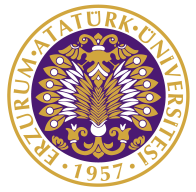 ATATÜRK ÜNİVERSİTESİ  TÜRKÇE PRATİK KIŞ OKULU PROGRAM TASLAĞI(22 ŞUBAT - 11 MART 2016)ATATÜRK ÜNİVERSİTESİ  TÜRKÇE PRATİK KIŞ OKULU PROGRAM TASLAĞI(22 ŞUBAT - 11 MART 2016)ATATÜRK ÜNİVERSİTESİ  TÜRKÇE PRATİK KIŞ OKULU PROGRAM TASLAĞI(22 ŞUBAT - 11 MART 2016)ATATÜRK ÜNİVERSİTESİ  TÜRKÇE PRATİK KIŞ OKULU PROGRAM TASLAĞI(22 ŞUBAT - 11 MART 2016)ATATÜRK ÜNİVERSİTESİ  TÜRKÇE PRATİK KIŞ OKULU PROGRAM TASLAĞI(22 ŞUBAT - 11 MART 2016)ATATÜRK ÜNİVERSİTESİ  TÜRKÇE PRATİK KIŞ OKULU PROGRAM TASLAĞI(22 ŞUBAT - 11 MART 2016)ATATÜRK ÜNİVERSİTESİ  TÜRKÇE PRATİK KIŞ OKULU PROGRAM TASLAĞI(22 ŞUBAT - 11 MART 2016)1. HAFTA1. HAFTA1. HAFTA1. HAFTA1. HAFTA1. HAFTA1. HAFTA1. HAFTA1. HAFTA1. HAFTASAAT21 ŞUBAT PAZAR21 ŞUBAT PAZAR22 ŞUBAT PAZARTESİ23 ŞUBAT SALI24 ŞUBAT ÇARŞAMBA25 ŞUBAT PERŞEMBE26 ŞUBAT CUMA27 ŞUBAT CUMARTESİ27 ŞUBAT CUMARTESİ08:00-09:00Erzurum'a gelişlerErzurum'a gelişlerKONUKEVİ 'N D E   K A H V A L T IKONUKEVİ 'N D E   K A H V A L T IKONUKEVİ 'N D E   K A H V A L T IKONUKEVİ 'N D E   K A H V A L T IKONUKEVİ 'N D E   K A H V A L T IBayburt'ta kahvaltıBayburt'ta kahvaltı10:00-12:00Erzurum'a gelişlerErzurum'a gelişlerKısa bir kampüs turuAktif derslere katılım T. Dili ve Kült. Tar.Aktif derslere katılımAktif derslere katılımTrabzon ili gezisi (Sümela Manastırı)Trabzon ili gezisi (Sümela Manastırı)12:00-13:00Erzurum'a gelişlerErzurum'a gelişlerS K S ' D E   Ö Ğ L E N   Y E M E Ğ İS K S ' D E   Ö Ğ L E N   Y E M E Ğ İS K S ' D E   Ö Ğ L E N   Y E M E Ğ İS K S ' D E   Ö Ğ L E N   Y E M E Ğ İS K S ' D E   Ö Ğ L E N   Y E M E Ğ İTrabzon'da öğle yemeğiTrabzon'da öğle yemeği14:00-16:00Erzurum'a gelişlerErzurum'a gelişlerTürk Dili seviye belirleme mülakatıKonuşma Erzurum şehir turuKonuşmaEbru Sanatı Trabzon - Atatürk Evi ziyaretiTrabzon - Atatürk Evi ziyareti17:30-19:00Erzurum'a gelişlerErzurum'a gelişlerKONUKEVİ’NDE   A K Ş A M   Y E M E Ğ İKONUKEVİ’NDE   A K Ş A M   Y E M E Ğ İKONUKEVİ’NDE   A K Ş A M   Y E M E Ğ İKONUKEVİ’NDE   A K Ş A M   Y E M E Ğ İKONUKEVİ’NDE   A K Ş A M   Y E M E Ğ İTrabzon'da alışverişTrabzon'da alışveriş19:00-21:00Erzurum'a gelişlerErzurum'a gelişlerSerbest zamanBowlingErzurum Evleri'nde çaySeramik Sanatı Serbest zamanTrabzon'dan dönüşTrabzon'dan dönüş2. HAFTA2. HAFTA2. HAFTA2. HAFTA2. HAFTA2. HAFTA2. HAFTA2. HAFTA2. HAFTA2. HAFTASAAT28 ŞUBAT  PAZAR28 ŞUBAT  PAZAR29 ŞUBAT PAZARTESİ1 MART SALI2 MART ÇARŞAMBA3 MART PERŞEMBE4 MART CUMA5 MART CUMARTESİ5 MART CUMARTESİ08:00-09:00KONUKEVİ 'N D E   K A H V A L T IKONUKEVİ 'N D E   K A H V A L T IKONUKEVİ 'N D E   K A H V A L T IKONUKEVİ 'N D E   K A H V A L T IKONUKEVİ 'N D E   K A H V A L T IKONUKEVİ 'N D E   K A H V A L T IKONUKEVİ 'N D E   K A H V A L T IErzurum'dan ayrılışlarErzurum'dan ayrılışlar10:00-12:00Serbest zamanSerbest zamanOkuma AnlamaDış İlişkiler Ziyaret &Rektör Beyle BuluşmaAziziye Tabyaları gezisiUluslararası Güne HazırlıkAktif derslere katılımErzurum'dan ayrılışlarErzurum'dan ayrılışlar12:00-13:00S K S ' D E   Ö Ğ L E N   Y E M E Ğ İS K S ' D E   Ö Ğ L E N   Y E M E Ğ İS K S ' D E   Ö Ğ L E N   Y E M E Ğ İS K S ' D E   Ö Ğ L E N   Y E M E Ğ İS K S ' D E   Ö Ğ L E N   Y E M E Ğ İS K S ' D E   Ö Ğ L E N   Y E M E Ğ İS K S ' D E   Ö Ğ L E N   Y E M E Ğ İErzurum'dan ayrılışlarErzurum'dan ayrılışlar14:00-16:00Serbest ZamanSerbest Zaman       Dağda Kayak Aktif derse katılımGüzel Sanatlara Gezi    Uluslararası GünTürk sinemasıErzurum'dan ayrılışlarErzurum'dan ayrılışlar17:30-19:00KONUKEVİ’NDE   A K Ş A M   Y E M E Ğ İKONUKEVİ’NDE   A K Ş A M   Y E M E Ğ İKONUKEVİ’NDE   A K Ş A M   Y E M E Ğ İKONUKEVİ’NDE   A K Ş A M   Y E M E Ğ İKONUKEVİ’NDE   A K Ş A M   Y E M E Ğ İKONUKEVİ’NDE   A K Ş A M   Y E M E Ğ İKONUKEVİ’NDE   A K Ş A M   Y E M E Ğ İErzurum'dan ayrılışlarErzurum'dan ayrılışlar19:00-21:00Serbest zamanSerbest zamanErzurum Devlet TiyatrosuSerbest zamanSerbest zamanSerbest zamanSerbest zaman Erzurum'dan ayrılışlarErzurum'dan ayrılışlar3. HAFTA3. HAFTA3. HAFTA3. HAFTA3. HAFTA3. HAFTA3. HAFTA3. HAFTA3. HAFTA3. HAFTASAAT6 MART PAZAR6 MART PAZAR7 MART PAZARTESİ8 MART SALI9 MART ÇARŞAMBA10 MART PERŞEMBE11 MART CUMA12 MART CUMARTESİ12 MART CUMARTESİ08:00-09:00KONUKEVİ 'N D E   K A H V A L T IKONUKEVİ 'N D E   K A H V A L T IKONUKEVİ 'N D E   K A H V A L T IKONUKEVİ 'N D E   K A H V A L T IKONUKEVİ 'N D E   K A H V A L T IKONUKEVİ 'N D E   K A H V A L T IKONUKEVİ 'N D E   K A H V A L T IErzurum'dan ayrılışlarErzurum'dan ayrılışlar10:00-12:00Serbest zamanSerbest zamanAktif derslere katılımAktif derslere katılımAktif Derslere KatılımAktif derslere katılımSerbest zamanErzurum'dan ayrılışlarErzurum'dan ayrılışlar12:00-13:00S K S ' D E   Ö Ğ L E N   Y E M E Ğ İS K S ' D E   Ö Ğ L E N   Y E M E Ğ İS K S ' D E   Ö Ğ L E N   Y E M E Ğ İS K S ' D E   Ö Ğ L E N   Y E M E Ğ İS K S ' D E   Ö Ğ L E N   Y E M E Ğ İS K S ' D E   Ö Ğ L E N   Y E M E Ğ İS K S ' D E   Ö Ğ L E N   Y E M E Ğ İErzurum'dan ayrılışlarErzurum'dan ayrılışlar14:00-16:00Serbest zamanSerbest zamanKış Sporları Tesislerine Gezi        Okuma AnlamaAktif derslere katılımSertifika töreni (Senato_salonu)Dönüş için hazırlıklarErzurum'dan ayrılışlarErzurum'dan ayrılışlar17:30-19:00KONUKEVİ’NDE   A K Ş A M   Y E M E Ğ İKONUKEVİ’NDE   A K Ş A M   Y E M E Ğ İKONUKEVİ’NDE   A K Ş A M   Y E M E Ğ İKONUKEVİ’NDE   A K Ş A M   Y E M E Ğ İKONUKEVİ’NDE   A K Ş A M   Y E M E Ğ İKONUKEVİ’NDE   A K Ş A M   Y E M E Ğ İKONUKEVİ’NDE   A K Ş A M   Y E M E Ğ İErzurum'dan ayrılışlarErzurum'dan ayrılışlar19:00-21:00Serbest zamanSerbest zamanSerbest ZamanSerbest zamanSerbest zamanSerbest zamanDönüş için hazırlıklarErzurum'dan ayrılışlarErzurum'dan ayrılışlar